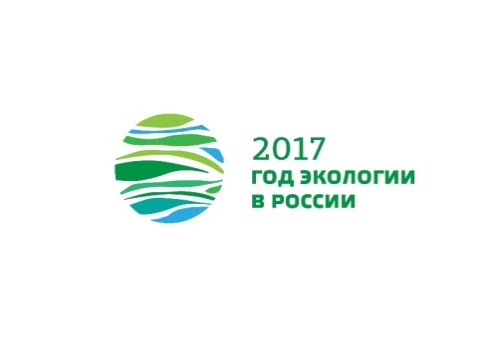 Я с книгой открываю мир природы Художественные произведения для детей дошкольного и младшего школьного возрастаАкимушкин, И. И.  Жил-был волк; Жила-была лисица; Жил-был ёжик; Жил-был бобр; Жил-был медведьАстафьев, В. П. Стрижонок СкрипБианки, В.В.Чей нос лучше?; Первая охота; Лесные домишки; Приключения муравьишкиВаго, М. Записки черного котаЖитков, Б. М.  Беспризорная кошкаЗаходер, Г.С. Кися белая;Киплинг, Р. Кошка, которая гуляла сама по себеКуприн, А.И. СкворцыЛунин, В.В. Зверье моеМамин-Сибиряк, Д.Н. Лесная сказка; Медведко; ПриемышПаустовский, К. Г. Заячьи лапы Перовская, С. Ребята и зверятаПришвин, М. М. Лисичкин хлебСаксе, А. Сказки о цветахСахарнов, С. В мире дельфина и осьминогаСкребицкий, Г. А. Лесной прадедушка; Смышленые птицыСладков, Н. И. Лесные шорохи; Зимние долги, Стрижиная тайнаСоколов-Микитов, И.С. Русский лес; Год в лесу; Весна-красна; Весна в лесу; От весны до весны; Звуки земли; Сыч-воробей; ЖаворонокЧаплина, В. В.  Крылатый будильник; Фомка – белый медвежонокЧерный, C. ВоробейЯковлев, Ю. Я.  Умка  Художественные произведения для детей среднего и старшего школьного возрастаАбрамов, Ф. А.  О чем плачут лошади; Сосновые детиАйтматов, Ч.Т. Белый пароходАндреев, Л. Н. КусакаАстафьев, В. П. Конь с розовой гривой; Царь-рыбаБелов, В. И. Бобришный УгорВасильев, Б. Л. Не стреляйте в белых лебедейГэллико, П. Белая гусыня Даррелл,  Дж.  Моя семья и другие звери;  Говорящий свёртокКервуд, Дж. Бродяги СевераКоваль, Ю. Шамайка – королева кошекКрасиков, С. П. Легенды о цветахЛондон, Дж. Белое безмолвие; Белый Клык; Зов предковНагибин, Ю.М. Дворы, переулки и весь мир;Найт, Э. ЛессиНикольская-Эксели, А. Город СобакНосов, Е.И. Белый гусьОлдридж, Дж. Сломанное седло;Паустовский, К. Мещерская сторона; Повесть о лесахПеннак, Д. Собака ПёсПлатонов, А. П. Цветок на землеПришвин, М.М. Кладовая солнца; Корабельная чаща; Кащеева цепьРаспутин, В. Прощание с МатёройРобертс, Ч. Рыжий лисРоманова, Н. И. Дайте кошке словоСент-Джон, Л. Белый жираф;Сент-Экзюпери, А. Маленький принцСетон-Томпсон, Э. Рассказы о животныхСергеев, Л. А. АльмаСолженицын, А. И. КрохоткиСолоухин, В. А. Белая траваСтанев, Э. ЧернушкаСьюэлл, А. Черный КрасавчикТроепольский, Г.Н. Белый Бим Черное ухоКниги о природе и экологии родного краяБалыков, О.Ф. Природное наследие Оренбурга в конце XX века [Текст]/ О. Ф. Балыков. - Оренбург: ОГАУ, 2008. - 381 с. : ил., цв.ил., фото.цв. Барбазюк, Е. В. Редкие птицы Государственного природного заповедника "Оренбургский": распространение, охрана [Текст] / Е. В. Барбазюк; ред.: А. А. Чибилев, О. Б. Мокина. - Екатеринбург: УрО РАН, 2011. - 123 с. : фото.цв. - Библиогр.: с. 101-108. Боев, В. М. Осторожно, вода! [Текст] / В. М. Боев, Н. А. Лесцова. - Оренбург: Газпромпечать, 2010. - 28 с.: цв. ил. Географический атлас Оренбургской области [Текст]  / РАН, Уральское отделение, Ин-т степи УРО РАН; науч. ред., сост., авт. предисл. А. А. Чибилев. - М.: ДИК; Оренбург : Оренбургское книжное издательство, 1999. - 95 с. : карты, фото. цв., цв. ил., портр.
Живой символ малой родины [Текст] / Русское географическое общество, Оренбургское отделение. - Оренбург: ИПК «Газпромпечать», 2002. - 16 с.: цв.ил.Жданов, С. И. Записки фотоохотника. Кн. 1. Птицы [Текст] / С. Жданов. - Оренбург: ДИМУР, 2011. - 415 с. : фот.цв.Жданов, С. И. Записки фотоохотника. Кн. 2. Звери [Текст] / С. Жданов. - Оренбург: ДИМУР, 2015. - 441 с. : фот. цв.Красная книга Оренбургской области. Животные и растения [Текст]            / Государственный комитет; фото И. Давыгора. - Оренбург: Книжное издательство,            1998. - 176 с. : цв. ил., фото.Красная книга почв Оренбургской области [Текст] / РАН, Уральское отделение, Ин-т степи УРО РАН; авт. текста А. И. Климентьев и др. - Екатеринбург: УрО РАН, 2001. - 295 с.: табл., карты. - Библиогр.: с. 233-234.Леса Оренбуржья [Текст] ред. В. Н. Кузнецов. - Оренбург: Оренбургское книжное издательство, 2000. - 244 с. - Библиогр.: с. 226-228 .Немков, В. А. Редкие виды насекомых Оренбургской области и их охрана: материалы для Красной книги Оренбургской области [Текст] / В. А. Немков. - Екатеринбург: Наука, 1995. - 60 с. - Библиогр.: с. 52-57.Полуэктов, Ю. Л. Птицы вокруг нас: истории знакомства [Текст] / Ю. Л. Полуэктов //           Гостиный двор. - 2016. - № 53. - С. 349-364 : фот. цв.Природа и мы: сборник [Текст] / сост. М. Е. Николаева, А. П. Моисеев; ред. М. Е.            Николаева. - Челябинск: Южно-Уральское книжное издательство, 1984. - 163 с.:             фото.цв. Рычков, П. И. Топография Оренбургская, то есть обстоятельно описание Оренбургской губернии, сочиненное коллежским советником и Императорской академии наук корреспондентом Петром Рычковым / П. И. Рычков; ред. С. В. Богданов. - Оренбург: Димур, 2012. - 431 с. : ил., карты, табл., фото.      15. Рябинина, З. Н. Редкие виды растений Оренбургской области и их охрана [Текст]       / З. Н. Рябинина. - Екатеринбург: Наука, 1995. - 106 с. - Библиогр.: с. 102-104.     16. Терентьева, Л. В. Защитим Бузулукский бор [Текст] /   Л.В.Терентьева, В. Н.            Домбровский. - Оренбург: Зеленый комитет, 2002. - 130 с. : ил., карты. - (Экология           Уральской долины. Вып. 7). - Библиогр.: с. 125-128.     17. Чибилев, А. А. Бассейн Урала: история, география, экология [Текст]: монография /            А. А. Чибилев; ред.: Ж. Т. Сивохип, О. А. Грошева. - Екатеринбург: Институт степи УрО           РАН, 2008. - 312 с., 96 с. цв. фот.: ил., фот., карты. - Библиогр.: с. 296-306.    18. Чибилев, А. А. В глубь степей: очерки об естествоиспытателях Оренбургского края           [Текст] / А. А. Чибилев. - Екатеринбург: Наука, 1993. - 118 с.: портр. - Библиогр.: с. 115-          119.      19. Чибилев, А. А. Заповедник "Оренбургский" = The “Orenburgsky” reservation: история           создания и природное разнообразие [Текст] / авт., авт. предисл. А. А. Чибилев; ред. О. А.            Грошева. - Екатеринбург: УИПЦ, 2014. - 136 с. : фот. цв., карты. - Доп. тит. л. и содер. на            англ. яз. - Библиогр.: с. 111-128.      20. Чибилев, А. А. Заповедник "Шайтан-Тау" - эталон дубравной лесостепи на Южном         Урале = The “Shaytan-Tau” reservation - an etalon of oak-forest steppe in South Ural [Текст] /          авт., авт. предисл. А. А. Чибилев ; ред.: П. В. Вельмовский, Т. Н. Савинова. - Оренбург:         Димур, 2015. - 137 с., 12 л. фот. цв. : фот. цв., карты. - Библиогр.: с. 92-98.      21. Чибилев, А. А. Зеленая книга степного края [Текст] / А. А. Чибилев; ред. М. Е.             Николаева; худ. А. Н. Конюхов. - 2-е изд., перераб. и доп. - Челябинск: Южно-           Уральское книжное издательство, 1987. - 205 с., 16 л. фото.цв. : карты. - (Природа и мы).      22. Чибилев, А. А. Млекопитающие Оренбургской области и их охрана: материалы для             Красной книги Оренбургской области [Текст] / А. А. Чибилев, С. В. Симак, Е.Н.Юдичев.            - Екатеринбург: Наука, 1993. - 61 с. : ил., карты, табл. - (Красная книга Оренбургской             области).       23. Чибилев, А. А. Оренбуржье - край благословенный [Текст]: атлас-альбом наследия              Оренбургской области / А. А. Чибилев; ред. Л. С. Волкова. - Оренбург: Оренбургское             книжное издательство, 2008. - 255 с. : цв. ил., карты.        24. Чибилев, А. А. Очерки по истории степеведения  [Текст] / А. А. Чибилев, О.А.              Грошева. – Екатеринбург: УрО РАН, 2004. – 147 с.       25. Чибилев, А. А. Редкие виды рыб Оренбургской области и их охрана: материалы для             Красной книги Оренбургской области [Текст] / А. А. Чибилев; отв. ред. В. Н. Большаков.          - Екатеринбург: Наука, 1993. - 32 с.: табл., карты. - (Красная книга Оренбургской            области). - Библиогр.: с. 32.       26. Чибилев, А. А. Урал: природное разнообразие и евро-азиатская граница = The Ural:            natural diversity and eurasian border [Текст] / А. А. Чибилев; ред. В. М. Павлейчик. –             Екатеринбург: УрО РАН, 2011. - 160 с. + 132 с. цв. фото. - Библиогр.: с. 148-158.      27. Юлаев, И. М. Встретимся летом: записки фотоохотника о природе и птицах            Оренбургского края / И. М. Юлаев; авт. предисл. А. А. Чибилев. - Оренбург: ОГАУ, 1999.           - 125, [2] с. : фот. цв. Статьи из периодических изданийАлександр Климентьев: "Бузулукский бор прекрасен и уникален" [Текст] // Оренбургский край. - 2010. - № 4. - С. 43-45. - (Экология).            О природном своеобразии Бузулукского бора.Артемьев, К. Степные ароматы [Текст] / К. Артемьев // Оренбуржье. - 2016. - 1 июня (№ 65). - С. 17 : фот. цв.
             О животных, завезенных в заповедники "Оренбургский" и "Предуральская степь" для разведения и восстановления популяции.
Баранникова, О. Заповедник "Оренбургский" [Текст] / О. Баранникова // Оренбургский край. - 2015/2016. - № 4/1. - С. 32-33. - (Гармония природы).
           О государственном природном заповеднике "Оренбургский".Бубликова, Т. Артерия государственного значения [Текст] / Т. Бубликова // Оренбуржье. - 2012. - 1 августа (№ 122-123). - С. 7.
            Завершился экологический пресс-тур " К истокам Урала".Горбенко, А. Пластик погубит мир? [Текст] / А. Горбенко // Вечерний Оренбург. - 2014. - 12 марта (№ 11). - С. 5: фото.
           О надвигающейся экологической катастрофе из-за загрязнения бытовыми отходами из пластика.Елманов, И. Река дружбы объединяет народы [Текст] / И. Елманов // Вечерний Оренбург. - 2016. - 27 июля (№ 30). - С. 2 : фот. цв.
           О XX российско-казахстанской историко-культурной экологической экспедиции по реке Урал.Жукова, Н. Поколение NEXT знает: природа бесценна [Текст] / Н. Жукова // Южный Урал. - 2016. - 13 июля (№ 28). - С. 6.
           О бузулукском экологическом марафоне, которому в 2016 году исполнилось 10 лет.Касымов, М. Пробуждение [Текст] / М. Касымов // Оренбургский край. - 2011. - № 1. - С. 45. - (Любовью к природе).Об обитателях государственного природного заповедника "Оренбургский".Ковалева, Л. Уральское горе [Текст] / Л. Ковалева // Вечерний Оренбург. - 2012. - 12 декабря (№ 50). - С. 3: фото.
              Об экологии реки Урал.Ломанцова, И. Реликтовый рай [Текст] / И. Ломанцова // Оренбуржье. - 2015. - 15 апреля (№ 47). - С. 5.
             На горе Шайтан-Тау в Кувандыкском районе организован новый государственный заповедник.Любавина, Н. Дети спасают ежиков [Текст] / Н. Любавина // Южный Урал. - 2016. - 8 июня (№ 23). - С. 3.
            Об участии школьников Оренбургского района в экологической акции по утилизации отходов.Максимова, О. Берегите птиц зимой [Текст] / О. Максимова // Южный Урал. - 2015. - 25 ноября (№ 49). - С. 32 : фот. цв.
            Сотрудники ООО "Газпром добыча Оренбург" вместе со школьниками провели экологическую акцию "Скворечники" по изготовлению и размещению птичьих домиков.Максимова, О. Живительные артерии степного края [Текст] / О. Максимова // Оренбуржье. - 2015. - 25 ноября (№ 142). - С. 10 : фот. цв.
            О восстановлении родников на территории Оренбургской области силами работников ООО "Газпром добыча Оренбург".Назина, Т. Нефтяная игла нацелена на Бузулукский бор [Текст] / Т. Назина // Южный Урал. - 2015. - 28 января (№ 4). - С. 6 : фот.
              О сохранении "жемчужины России" - национального парка "Бузулукский бор".Орлова, Т. Стареет и мелеет Урал-батюшка... [Текст] / Т. Орлова // Южный Урал. - 2010. - 9 июня (N 63). - С. 7.
            О проблеме сохранения Урала как уникального природного водного источника.Первые встречи [Текст] // Вечерний Оренбург. - 2017. - 11 января (№ 1). - С. 5 : фот. цв.
           Отрывок из книги оренбуржца Юрия Полуэктова "Птицы вокруг нас".Праздник степи [Текст] // Вертикаль. - 2015. - N 2. - С. 28-31: ил.
             О Международном степном форуме Русского географического общества, который прошел в Оренбурге.Слюньков, В. Не опоздать бы... : больная тема, или Материалы для размышления на государственном уровне [Текст] / В. Слюньков // Гостиный двор. - Оренбург, 2011. - № 35. – С. 239-245.                        Автор делится своими переживаниями, связанными с проблемами реки Урал –             паводки, обмеление и прочее.Сомова, О. Инженеры леса [Текст] / О. Сомова // Оренбуржье. - 2011. - 9 декабря (N 193). - С. 32.
           Национальный парк "Бузулукский бор" вошел в состав Ассоциации национальных парков Приволжья.Спожакина, Н. Семь километров чистоты [Текст] / Н. Спожакина // Южный Урал. - 2016. - 3 августа (№ 31). - С. 7 : фот. цв.
            О необычном экологическом квесте по уборке берегов реки Бердянки в Оренбургском районе, в котором приняли участие сотрудники компании "Газпромнефть-Оренбург" и местные подростки.Федорова, О. А. "Сияет ковыля серебряное море...": Государственному заповеднику "Оренбургский" - 25 лет [Текст] / О. А. Федорова // Гостиный двор. - Оренбург, 2014. - № 45. - С. 358-368.Фомина, Г. "Зеленое будущее" Бузулукскому бору! [Текст] / Г. Фомина // Южный Урал. - 2015. - 2 сентября (№ 37). - С. 18 : фот. цв.
               О второй в 2015 году акции по очистке национального парка "Бузулукский бор" от мусора, в которой приняли участие более четырехсот человек.Цепилов, А. Бузулукский бор: технологии спасения [Текст] / А. Цепилов // Южный Урал. - 2015. - 30 декабря (№ 54). - С. 30 : фот. цв.
           О готовящейся переконсервации нефтяных скважин на территории национального парка "Бузулукский бор".Цепилов, А. "Зеленый десант" Бузулукского бора [Текст] / А. Цепилов // Южный Урал. - 2015. - 29 июля (№ 32). - С. 13 : фот. цв.
              Об экологическом десанте, занимающемся расчисткой Бузулукского бора от бытовых отходов.Чибилев, А. Живи, жемчужина степного края! [Текст] / А. Чибилев  // Оренбургский край. - 2006. - № 2. - С. 34-35.- (Природное достояние).                                                                                                                                  Автор статьи, член-корреспондент Российской академии наук А. Чибилев, рассматривает  проблему незащищенности такого уникального природного объекта, как Бузулукский бор.Чуриков, Е. Дрофа вернулась в Оренбуржье [Текст] / Е. Чуриков // Южный Урал. - 2012. - 12 октября (N 81). - С. 4.
              О природном государственном заповеднике «Оренбургский». Шкатова, Е. Обед для крылатых [Текст]  Е. Шкатова // Вечерний Оренбург. - 2016. - 21 декабря (№ 51). - С. 12: фот.
             В Оренбурге на базе детского эколого-биологического центра проводится добрая и нужная экологическая операция "В защиту птиц и зверей".Шкатова, Е. Река переживаний [Текст] / Е. Шкатова // Вечерний Оренбург. - 2016. - 16 марта (№ 11). - С. 12: фот.
            Беседа с руководителем отдела водных ресурсов по Оренбургской области Сергеем Риделем о сегодняшнем состоянии реки Урал и планируемых мероприятиях по ее спасению.Юрьева, Я. Заповедные мотивы Тарпании [Текст] / Я. Юрьева // Южный Урал. - 2016. - 22 июня (№ 25). - С. 9 : фот.цв.
              Беседа с директором Института степи УрО РАН Александром Чибилевым о состоянии и перспективах развития заповедного дела в Оренбургской области.Юрьева, Я. Чтобы гнездились степные орлы и цвели тюльпаны [Текст] / Я. Юрьева // Южный Урал. - 2015. - 11 февраля (№ 7). - С. 25 : фот. цв.
               Беседа с руководителем ФГБУ "Объединенная дирекция государственных природных заповедников "Оренбургский" и "Шайтан-Тау" Рафилей Бакировой об охране природы в Оренбургской области.
Юрьева, Я. Шайтан-Тау: одним - горы дьявола, другим - заповедная обитель [Текст] / Я. Юрьева // Южный Урал. - 2014. - 5 декабря (№ 93). - С. 7: фот.
               Интервью с зам. министра природных ресурсов, экологии и имущественных отношений                         Оренбургской области В. Беловым о природном заповеднике Шайтан -Тау и в целом об охране природы в Оренбургской области.

                            Природа Оренбургского края в художественной литературеАксаков, С. Т. Детские годы Багрова-внука [Текст]: рассказы: для ст. шк. возраста. - Москва: АСТ. - [Б. м.]: Астрель, 2010. - 349 с. - (Внеклассное чтение). Аксаков, С. Т. Записки ружейного охотника Оренбургской губернии [Текст] / С. Т. Аксаков. - Оренбург: Димур, 2011. - 249, [2] с.: ил.Аксаков, С. Т. Записки об уженье рыбы [Текст] / С. Т. Аксаков; рис. А. Волковой. - Оренбург: Димур, 2011. - 155 с.: ил.Аксаков, С. Т. Рассказы о родной природе [Текст]: для сред. шк. возраста / С. Т. Аксаков. - Москва: Детская литература, 1981. - 142 с.: ил.Вечный берег: Два века поэзии Оренбуржья: избранная лирика [Текст] / сост. Г. Ф. Хомутов, В. Н. Кузнецов; вступ. ст. П. Н. Краснов. - Калуга: Золотая аллея, 1994. - 384 с.Даль, В. И. Оренбургский край в художественных произведениях писателя [Текст] / В. И. Даль; сост. А. Г. Прокофьева и др. - Оренбург: Оренбургское книжное издательство, 2001. - 414 с.Каразин, Н. Н. От Оренбурга до Ташкента; Дедушка Буран, бабушка Пурга [Текст] / Н. Н. Каразин // Гостиный двор. – Оренбург, 1999. - № 6. - С. 180-187.Краснов, П. Н. Родное [Текст]: рассказы: для ст. шк. возраста / П. Н. Краснов; худ. С. Соколов. - М.: Детская литература, 1987. - 220 с.: ил.Одноралов, В.И. Ежиная кувырколлегия [Текст]: рассказы / В. И. Одноралов // Гостиный двор. – Оренбург, 2011. - № 35. - С. 280-290.Пушкин, А. С. Капитанская дочка [Текст]: повесть : для сред. шк. возраста] / А. С. Пушкин. - Москва: Эксмо, 2010. - 217 с.: ил. – Содерж.: отрывок описания бурана в степи.Степные шедевры [Текст] / авт.-сост. А. А. Чибилев; отв. ред. Т. Савинова. - Оренбург: Оренбургское книжное издательство, 2009. - 316, [1] с. : ил., цв. ил. - Библиогр.: с. 278-311. Чернов, В. А. Времена года [Текст]: сборник стихов, рассказы / В. А. Чернов ; ред. Т. Морозова ; фото: Т. Морозова, Т. Суслова. - Оренбург: [б. и.], 2007. - 63 с. : ил. Чернов, В. А. Избранное [Текст]: сборник рассказов и стихов / В. А. Чернов. - Оренбург : Газпромпечать, 2008. - 319, [1] с. : фото, фото.цв.Чернов, В. А. Путешествие пескарей [Текст]: сказки : для мл. шк. возраста / В. А. Чернов ; худ. А. Книжник. - [Оренбург?] : [б. и.], [200-]. – 23 с. : ил.Юлаев, И. М. Природой сотворенный храм [Текст] / И. М. Юлаев. - Оренбург: Димур, 2012. - 184 с. : цв.ил., фото.цв.